I-IDENTIFICATION :Raison sociale :……………………………….………...…..……..…………........................................................……………….………………………Adresse : ………………..…………………………..............................................................…..……………………………………..……………………..Tél. : ……………....……............……….….… Fax : …….……………......................... e-mail : …………………...................……..………………..Nom du Responsable : ………………………...…………………..………….….......................................……………………..…………...………II – LISTE DES PARTICIPANTS : III – Thèmes choisis: III – FRAIS DE Participation : Les frais seront déterminés en fonction du choix du thème et de la modalité d’organisation.Les frais de formation bénéficient de l’avance sur  la taxe de formation professionnelle.………………………, le ………………………..Cachet & SignatureA retourner par fax à la  C.C.I.C  au : 73 224 227  ou par  E-mail: benabdelkader.ines@ccicentre.org.tn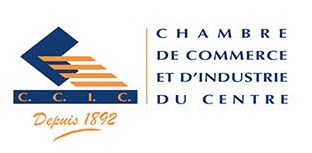 Ateliers de formation pratique en collaboration avec le CITET 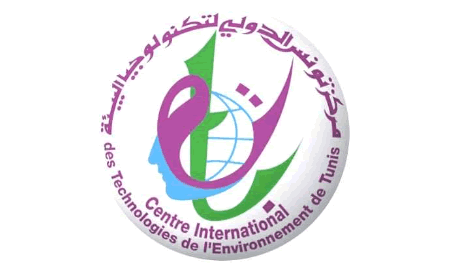 Formulaire d’inscriptionNom & PrénomFonction1-...............................................................................................................................................................2-.............................................................................................................................................................IntituléDateModalité (inter ou intra)1-..........................................................................................................................................................................2-..............................................................................................................................................................................3-.........................................................................................................…………………………………….